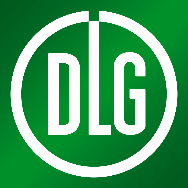 Media ServiceDLG e.V., Eschborner Landstr. 122, 60489 Frankfurt/Main,Tel: 069/24788-202, Fax: -112; e-mail: r.winter@DLG.org, URL: www.dlg.orgKirschgartshausen,28. April 2022Pressekonferenzmit Vorinformationen zu den DLG-Feldtagen 2022Treffpunkt Öl- und Proteinpflanzen auf den DLG-FeldtagenAls Fachpartner der DLG-Feldtage 2022 für Öl- und Proteinpflanzen stellt die Union zur Förderung von Oel- und Proteinpflanzen e.V. (UFOP) auf 800 Quadratmetern Versuchsfläche (Stand VE 41) Winterraps, Sonnenblumen, Ackerbohnen, Futtererbsen, Süßlupinen und Sojabohnen vor.(UFOP/DLG). Schwerpunkte der Winterraps-Präsentation sind aktuelle Herausforderungen des Öl- und Eiweißpflanzenanbaus wie die neue Düngeverordnung und der integrierte Pflanzenschutz. Andererseits stellt die UFOP die Vielfalt moderner und leistungsfähiger Rapssorten vor. Neben dem klassischen 00-Raps und Sorten mit weiteren Ölqualitäten wie Eruca-Raps und HOLL-Raps stehen auch Rapssorten mit Resistenz gegen Kohlhernie und Wasserrübenvergilbungsvirus sowie Clearfield-Raps im Feld. Sonnenblumen und HO-Sonnenblumen ergänzen den Auftritt bei Ölpflanzen.Ein weiterer fachlicher Schwerpunkt liegt auf den heimischen Körnerleguminosen Ackerbohne, Futtererbse, Süßlupine und Sojabohne. Hier arbeitet die UFOP eng mit dem Anfang 2022 gestarteten Demonstrationsnetzwerk LeguNet der BMEL-Eiweißpflanzenstrategie und dem Deutschen Sojaförderring zusammen. Berater dieser Mitaussteller auf dem UFOP-Stand stehen als Ansprechpartner sowohl für den konventionellen als auch für den ökologischen Anbau vor Ort zur Verfügung.Darüber hinaus richtet die UFOP an jedem Messetag im Forum 1 (Stand GA68) Fachvorträge und Diskussionen aus.Dienstag, 14. Juni 2022, 14.30 UhrErfolgreicher Rapsanbau trotz verschärftem Düngerecht – Zuchtfortschritt macht’s möglich!Mittwoch, 15. Juni 2022, 15.30 UhrWeniger Insektizide, aber mehr Schädlinge – wie geht es im Raps weiter?Donnerstag, 16. Juni 2022, 11.30 UhrTrotz Verschärfung des Düngerechts bleibt Raps wirtschaftlich erfolgreich in der Fruchtfolge!Die UFOP informiert weiterhin über alle Aspekte heimischer Öl- und Proteinpflanzen vom Anbau bis zur Verwertung als Speiseöl, Biokraftstoff und Futtermittel. Ideen säen ...Die UFOP vertritt die politischen Interessen der an der Produktion, Verarbeitung und Vermarktung heimischer Öl- und Proteinpflanzen beteiligten Unternehmen, Verbände und Institutionen in nationalen und internationalen Gremien. Seit mehr als 25 Jahren hat der Verband zahlreiche Ideen zur Optimierung der landwirtschaftlichen Produktion sowie zur Entwicklung neuer Verwertungsmöglichkeiten in den Bereichen Nahrungsmittel, Energie sowie Futtermittel entwickelt und erfolgreich realisiert.Erfolg ernten!Wie kaum eine andere Organisation hat es die UFOP geschafft, Züchtung, Anbau, Markt und Agrarpolitik zu einem gemeinsamen von der gesamten Agrarwirtschaft getragenen Konzept zusammenzuführen. Der UFOP ist es gelungen, Biodiesel zum Vorzeigeprodukt unter den nachwachsenden Rohstoffen zu entwickeln. Das Wissen um die hohe ernährungsphysiologische Qualität von Rapsspeiseöl konnte umfassend etabliert werden. Futtermittel auf Basis heimischer Öl- und Proteinpflanzen haben in der UFOP einen anerkannten Protagonisten gefunden und leisten einen wichtigen Beitrag zur Versorgung mit heimischem, GVO-freiem Eiweiß. Die landwirtschaftliche Praxis profitiert von zahlreichen praxisrelevanten Informationen und Sortenprüfungsergebnissen.Weitere Informationen zu den DLG-Feldtagen 2022: www.dlg-feldtage.de